zawarta w dniu…....…………w…………………….  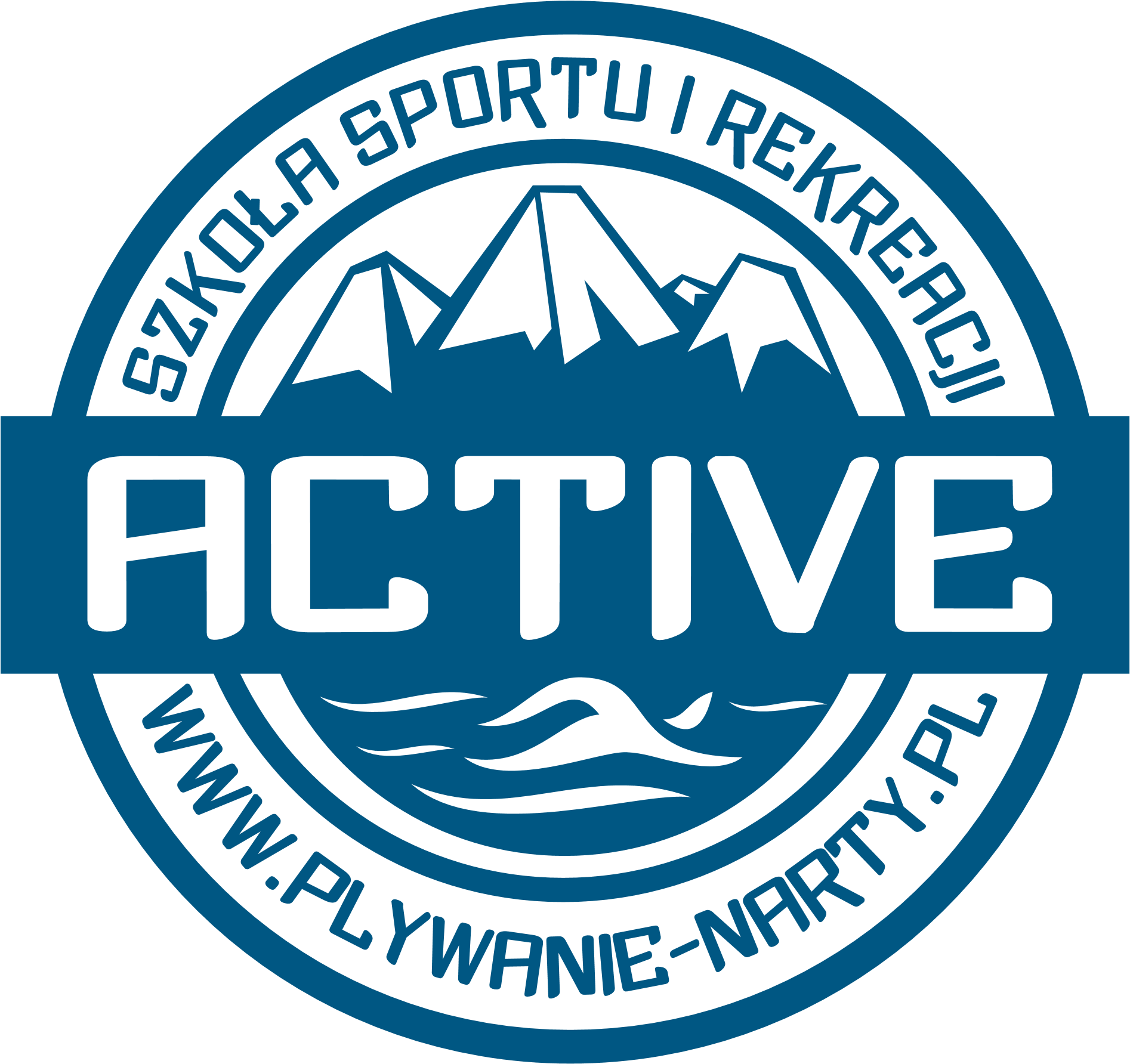 UMOWA O ŚWIADCZENIE USŁUGInauka i doskonalenie pływaniaPomiędzy: Dane rodzica, opiekuna prawnegoIMIĘ I NAZWISKO:……………………………………………………………………………………ADRES ZAMIESZKANIA :……………………………………………………………………………TELEFON:………………………………… E-MAIL:………………………………………………… Dane uczestnika kursu IMIĘ I NAZWISKO: …………………………………DATA UR:……………………………………nazywanym w dalszej części Kursantem/Opiekunem aSzkołą Sportu i Rekreacji ACTIVE Wojciech Gąsiorek,ul. J. Tuwima 70/19, 43-300 Bielsko-Biała 547-197-77-31zwanym dalej Organizatorem § 1Umowa zostaje zawarta jest na okres trwający od …………………. do 19.06.2020r. Chęć rozwiązania umowy należy zgłosić z co najmniej miesięcznym wyprzedzeniem, brak informacji skutkuje opłaceniem należności za kolejny jeden miesiąc. § 2Organizator zobowiązuje się do przeprowadzenia nauki i doskonalenia pływania oraz zapewnienia wykwalifikowanej kadry instruktorów, trenerów pływania. Zajęcia nauki i doskonalenia pływania trwają max. 45 minut, w dniu oraz godzinie uzgodnionej z  organizatorem. Kursant zobowiązany jest do przestrzegania regulaminu Krytej Pływalni CSW w Kozach, Pl. Ks. K. Kochaja 1Zajęcia odbywają się w grupach, w których liczba kursantów nie przekracza 8 osób na zarezerwowanym torze. § 3Uczestnictwo w zajęciach jest odpłatne. Opłata za jedną jednostkę lekcyjną od jednego Kursanta wynosi 30zł. Cena obejmuje opłate za wejście na basen. Wielokrotność kwoty wg harmonogramu należy uiścić z góry za dany miesiąc.Należność dokonuje się nie później niż do 5-ego dnia danego miesiąca na rachunek bankowyKonto ING: 11 1050 1070 1000 0092 7012 3947Tytułem:imię i nazwisko Kursanta, rodzaj zajęć,  miejsce zajęć,  dzień zajęć Nieobecność Kursanta na zajęciach nie zwalnia z obowiązku zapłaty za zajęcia. W przypadku opóźnienia w płatności Opiekun/Kursant zobowiązany jest do uiszczenia na rzecz Organizatora odsetek za opóźnienie w wysokości ustawowej za każdy dzień opóźnienia. W przypadku nieobecności Kursanta, Organizator zapewnia możliwość odrobienia zajęć w innym terminie po uprzednim powiadomieniu.Kursant/Opiekun zobowiązany jest do wcześniejszego poinformowania Organizatora o swojej nieobecności telefonicznie(SMS), najpóźniej dzień przed odbywającymi się zajęciami. Brak informacji ze strony Kursanta skutkuje brakiem możliwości odrobienia zajęć. § 4Warunkiem uczestnictwa w kursie jest brak przeciwwskazań zdrowotnych do udziału w zajęciach z nauki i doskonalenia pływania jak i posiadanie we własnym zakresie ubezpieczenia od NNW. Kursant wchodzi do wody i wychodzi natychmiast na znak prowadzącego zajęcia. Za bezpieczeństwo na hali basenowej podczas zajęć odpowiada prowadzący zajęcia, za bezpieczeństwo w szatniach odpowiada Opiekun/Kursant. Organizator podczas zajęć udostępnia akcesoria pomocnicze do nauki i doskonalenia pływania.Zabrania się samowolnego oddalania od grupy, bez informowania i zgody prowadzącego zajęcia. Kursant ponosi zobowiązania finansowe za wszelkie zniszczenia wynikłe z jego winy. Organizator może usunąć z listy uczestników kursanta który nie przestrzega regulaminu Krytej Pływalni w Kozach oraz nie wykonuje poleceń instruktora prowadzącego zajęcia. §5W sprawach nieuregulowanych postanowieniami niniejszej umowy zastosowanie mają właściwe przepisy Kodeksu Cywilnego. Oświadczenia:Oświadczam że zapoznałem(łam) się z warunkami umowy. Prawdziwość powyższych danych oraz akceptację warunków uczestnictwa i płatności potwierdzam własnoręcznym podpisem. Oświadczam, że kursant nie ma żadnych przeciwwskazań zdrowotnych do uczestnictwa w kursie nauki i doskonalenia pływania Wyrażam zgodę na przetwarzanie danych osobowych zawartych w niniejszym dokumencie do realizacji procesu rekrutacji zgodnie z ustawą z dnia 10 maja 2018 roku o ochronie danych osobowych (Dz. Ustaw z2018, poz 1000) oraz zgodnie z Rozporządzeniem Parlamentu Europejskiego i Rady (UE)2016/679 z dnia27 kwietnia 2016r. w sprawie ochrony osób fizycznych w związku z przetwarzaniem danych osobowych i w sprawie swobodnego przepływu takich danych oraz uchylenia dyrektywy 95/46/WE(RODO).Wyrażam/nie wyrażam zgodę na publikację zdjęć i materiałów filmowych wykonanych na zajęciach na stronach: www.maluszekplywa.pl www.plywanie-narty.plwww.facebook.com/Active.Maluszek   ……………………………                                                                                                   ……………………….. Data czytelny podpis opiekuna                                                                                                                Organizator